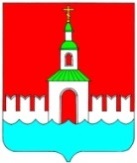 РОССИЙСКАЯ ФЕДЕРАЦИЯИВАНОВСКАЯ ОБЛАСТЬ                                               ЮРЬЕВЕЦКИЙ МУНИЦИПАЛЬНЫЙ РАЙОНСОВЕТ  ЮРЬЕВЕЦКОГО МУНИЦИПАЛЬНОГО РАЙОНАПятый созывРЕШЕНИЕ от 08 декабря 2017 года №131             г. Юрьевец Об утверждении структуры администрации Юрьевецкого муниципального района 	В соответствии с Федеральным законом от 06.10.2003 № 131-ФЗ «Об общих принципах организации местного самоуправления в Российской Федерации» (в действующей редакции), руководствуясь ст. 26 Устава Юрьевецкого муниципального района и в целях оптимизации структуры администрации Юрьевецкого муниципального района,Совет Юрьевецкого муниципального района решил:1. Утвердить структуру администрации Юрьевецкого муниципального района (приложение №1). 2. Главе Юрьевецкого муниципального района Тимошенко Ю.И. провести организационно-штатные мероприятия в соответствии с утвержденной структурой. 3. Решение Совета Юрьевецкого муниципального района от 29.12.2015 № 26 «Об утверждении структуры администрации Юрьевецкого муниципального района» считать утратившим силу. 4. Обнародовать настоящее решение путем размещения на информационных стендах Юрьевецкого муниципального района, расположенных по следующим адресам: г.Юрьевец, ул. Советская д.37; г. Юрьевец, ул. Советская д.97; Юрьевецкий район, с. Елнать ул.Сиротина д.6; Юрьевецкий район, с.Соболево ул.Молодежная д.4; Юрьевецкий район, д. Михайлово ул. Советская д.14а и разместить на официальном сайте администрации Юрьевецкого муниципального района: http://юрьевец-официальный.рф.5. Настоящее Решение вступает в силу с 08.02.2018 г. Глава Юрьевецкого муниципального района 						Ю.И. Тимошенко   													                       Приложение №1 к решению Совета 				                       Юрьевецкого муниципального района 						от 08.12.2017г. №131СТРУКТУРА АДМИНИСТРАЦИИ  ЮРЬЕВЕЦКОГО  МУНИЦИПАЛЬНОГО РАЙОНА 